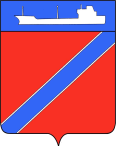 ПОСТАНОВЛЕНИЕАДМИНИСТРАЦИЯ ТУАПСИНСКОГО ГОРОДСКОГО ПОСЕЛЕНИЯТУАПСИНСКОГО РАЙОНАот _05.1.2017г.__                                                                              № _1415__г. ТуапсеОб изменении вида разрешенного использования земельного участка с кадастровым номером 23:51:0302011:867, расположенного по адресу: Краснодарский край,  г. Туапсе, ул. Звездная, в районе дома №36В соответствии с Градостроительным кодексом Российской Федерации, Федеральным законом от 6 октября 2003 года № 131-ФЗ «Об общих принципах организации местного самоуправления в Российской Федерации», Правилами землепользования и застройки Туапсинского городского поселения Туапсинского района, утвержденными решением Совета Туапсинского городского поселения от 24 сентября 2015 года № 43.2,   п о с т а н о в л я ю:1. Изменить вид разрешенного использования земельного участка, категория земель: земли населенных пунктов - для эксплуатации гаражных боксов, площадью: 97 кв.м, расположенного по адресу: Краснодарский край, г.Туапсе, ул. Звездная, в районе дома №36, с кадастровым номером: 23:51:0302011:867, на вид: для размещения жилых домов блокированной застройки.2. Отделу имущественных и земельных отношений (Винтер):1)     опубликовать настоящее постановление в газете «Черноморье сегодня»;2) разместить настоящее постановление на официальном сайте администрации Туапсинского городского поселения Туапсинского района в информационно - телекоммуникационной сети «Интернет».3. Контроль за выполнением настоящего постановления возложить на заместителя главы администрации Туапсинского городского поселения Туапсинского района А.А. Аннабаеву.4. Постановление вступает в силу со дня его подписания.Глава Туапсинскогогородского поселенияТуапсинского района                                                                              А.В. Чехов